МУНИЦИПАЛЬНÖЙ РАЙОНСА ЮРАЛЫСЬ -«ЛУЗДОР» МУНИЦИПАЛЬНÖЙРАЙОНЛÖН СÖВЕТСА ВЕСЬКÖДЛЫСЬ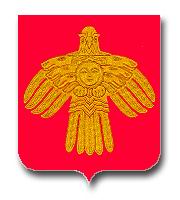 ГЛАВА МУНИЦИПАЛЬНОГО РАЙОНА-ПРЕДСЕДАТЕЛЬ СОВЕТАМУНИЦИПАЛЬНОГО РАЙОНА«ПРИЛУЗСКИЙ»               ПОСТАНОВЛЕНИЕ            ШУÖМ        от « 20 » марта 2020 года                                                                                                 №  2        c.Объячево, Республика КомиО назначении публичных слушаний по вопросу размещения взлетно-посадочной площадки для вертолета типа МИ-8 на земельном участке с кадастровым номером  11:01:9501001:303         Руководствуясь статьей 28 Федерального закона от 06 октября 2003г. № 131-ФЗ «Об общих принципах организации местного самоуправления в Российской Федерации», статьей 17 Устава муниципального образования муниципального района «Прилузский», глава муниципального района – председатель Совета муниципального района «Прилузский» постановляет:Назначить публичные слушания по вопросу размещения взлетно-посадочной площадки для вертолета типа МИ-8 на земельном участке с кадастровым номером  11:01:9501001:303 в рамках реализации мероприятий региональной программы «Развитие первичной медико-санитарной помощи».Публичные слушания провести 28 апреля 2020 года в 15 часов 00 минут в зале заседаний администрации муниципального района «Прилузский» по адресу: 168130, Республика Коми, Прилузский район, село Объячево, улица Мира, дом 76. Для подготовки и проведения публичных слушаний образовать комиссию в составе:Шучалин Е.П., глава  муниципального района – председатель Совета муниципального района «Прилузский»;Куликов Е.И., заместитель председателя Совета муниципального района «Прилузский», председатель постоянной комиссии по законности, правопорядку и депутатской этике;Бойко А.С., заместитель руководителя администрации муниципального района «Прилузский» (по согласованию);Худяев М.М., начальник управления строительства и жилищно-коммунального хозяйства администрации муниципального района «Прилузский» (по согласованию);Смолева Л.А., начальник управления муниципальной собственностью администрации муниципального района «Прилузский» (по согласованию);Ладыгин Д.А., заведующий сектором архитектуры управления муниципальной собственностью администрации муниципального района «Прилузский» (по согласованию);Теньков А.А., руководитель администрации сельского поселения «Объячево» (по согласованию).Настоящее постановление вступает в силу со дня опубликования в бюллетене «Информационный вестник Совета и администрации муниципального района «Прилузский».Глава муниципального района - председательСовета муниципального района «Прилузский»	                                                     Е.П. Шучалин